Haoua, la fugitive, PROTASIUS                                                                                                       FICHE APPRENANT                                                                                                                                                                        Niveau A2/B1Partie n° 6 - L’annonce du mariage forcé de Haoua et déception du narrateur : “Alors que je me préparais [...] Y avait-il eu une bagarre ?” (p. 9-11) Activité 1 -  La venue à la maison   Répondez aux questions suivantes, aidez-vous du texte. Qui rend visite à la famille du narrateur et pourquoi ? ………………………………………………………………………………………………………………………………………………………..Est-ce que le narrateur peut assister à la conversation ? Expliquez pourquoi. ………………………………………………………………………………………………………………………………………………………..Combien de temps le visiteur reste-t-il ? …………………………………………………………………………………………………………………………………………………………Activité 2 – L’annonce de la nouvelleVrai ou faux ? Cochez la bonne case et citez une partie du texte pour justifier votre réponse. Activité 3 - Les possibles retards de la famille - LEXIQUE (p.11)Regardez les images suivantes. Trouvez dans le texte un mot pour décrire chaque image.Activité 4 - Association de termesAssociez les paires correspondantes. 1. ……	2. ……	  3. ……	  4. ……	  5. ……	  6. ……VRAIFAUX1.   	Le narrateur réagit bien en apprenant le mariage de Haoua. Justification : ………………………………………………………………………………………2.   	Il avait déjà pensé à ce que cela se produise. Justification : ………………………………………………………………………………………………3. Les parents du narrateur rentrent tôt de la cérémonie de mariage. Justification : ……………………………………………………………………………..………………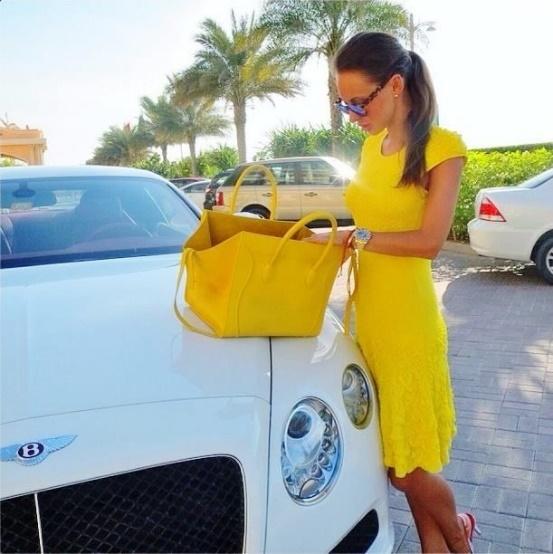 ……………………………………………………………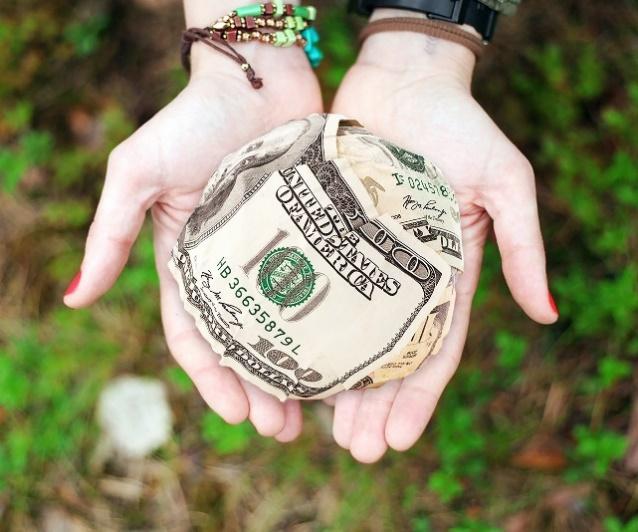 ………………………………………………………………….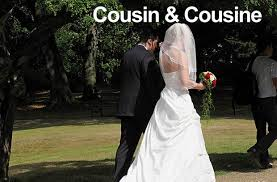 …………………………………………………………………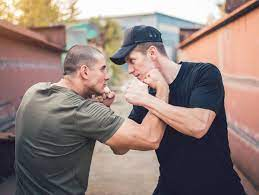 …………………………………………………………………..1. Une autre matinée démotivéeA. Se marier 2. Dans nos murs B. Apporter un message3. Nul doute C. Chez nous 4. Ils parlaient basD. Sans motivation5. Transmettre la nouvelle E. Sans aucun doute6. Être dotée le soir-mêmeF. Chuchoter 